Добавить поле «Инвентарный номер» с логикой (по созданию, поиску и использованию) как у серийного номера.  Добавить поле «БС №». В форме создания БС должны быть следующие поля- № БС- Адрес БС При этом № БС привязан в Поставщику(У другого поставщика может быть БС с тем же номером, но другим адресом).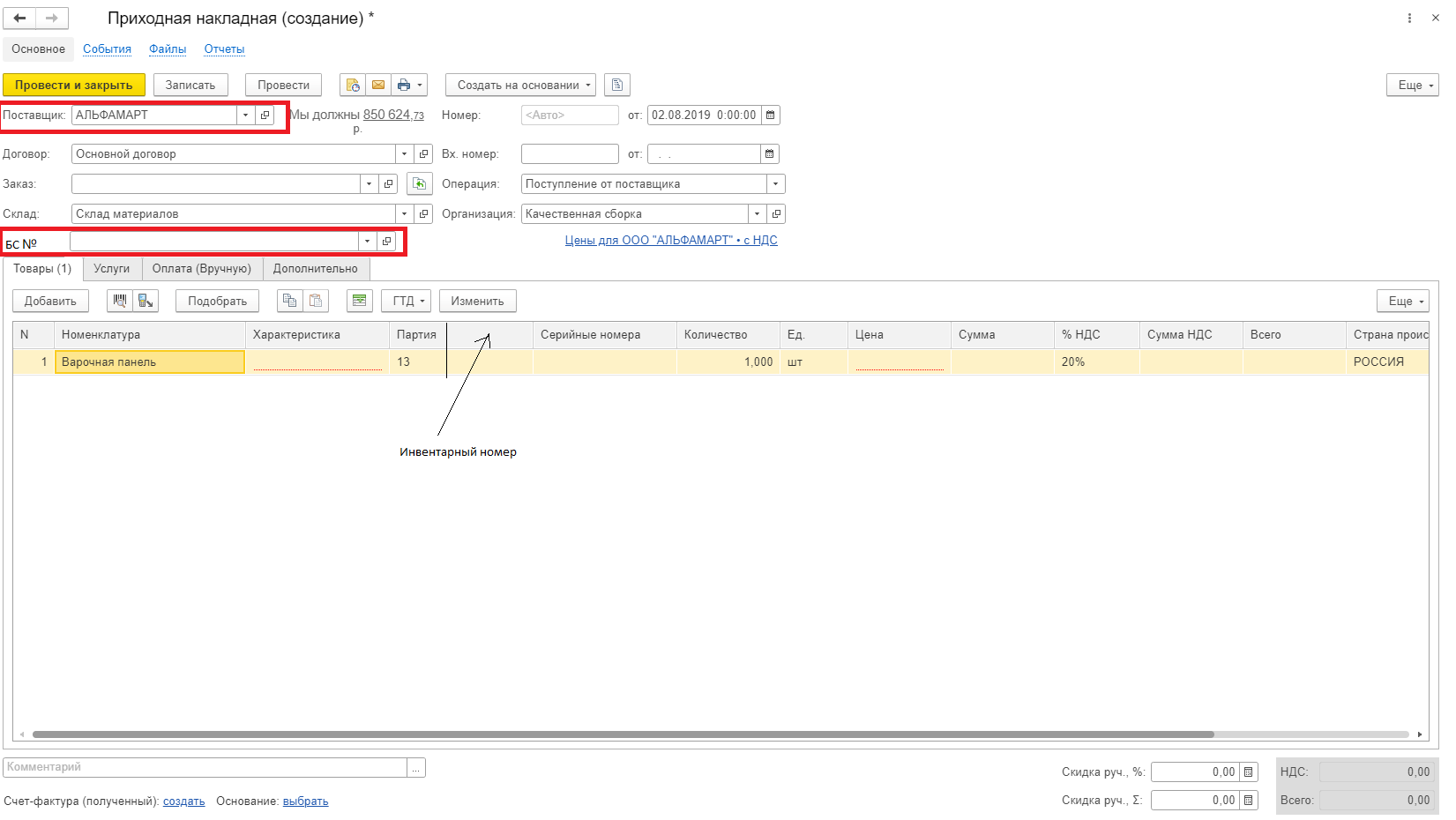 Отгрузка целым входящим документом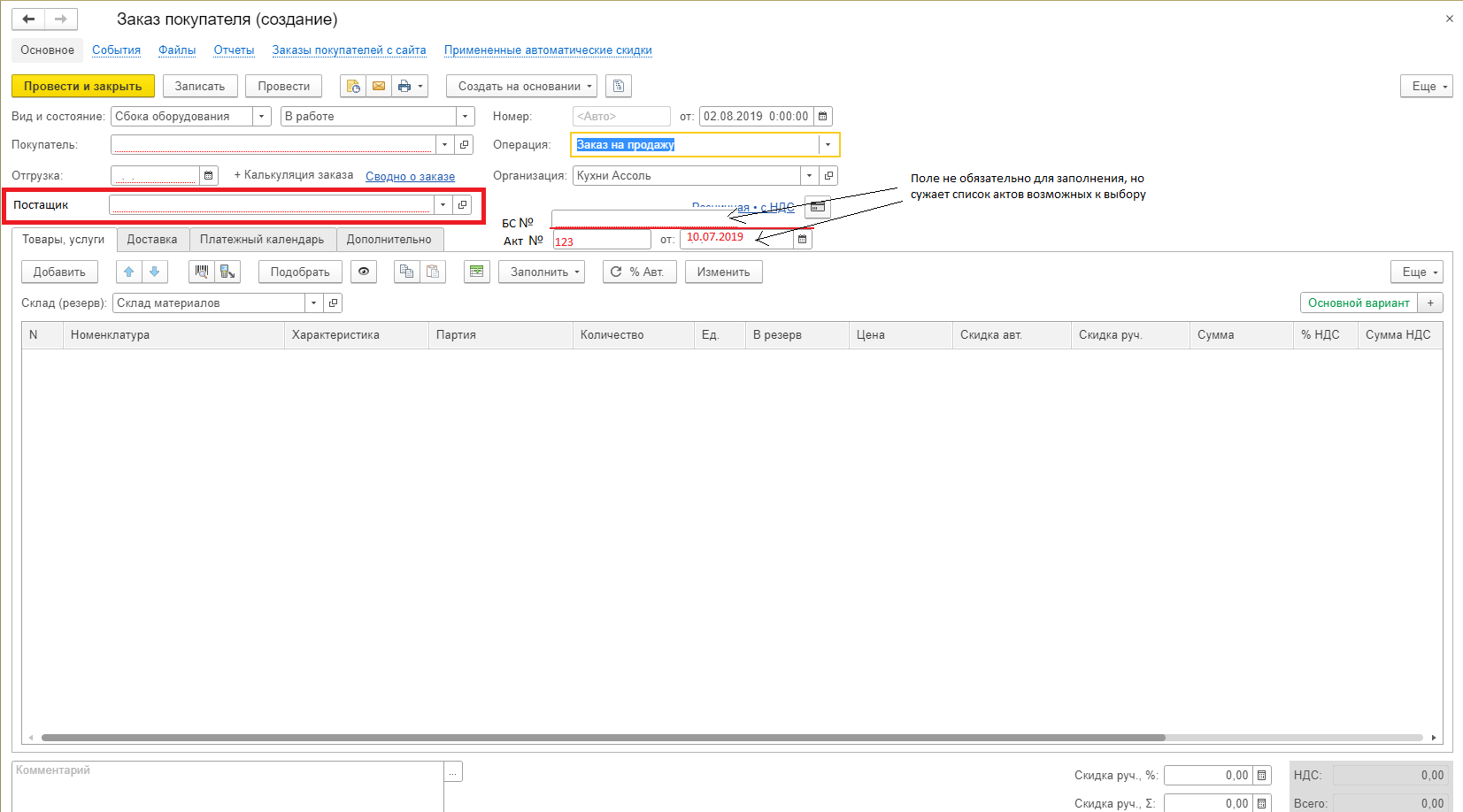 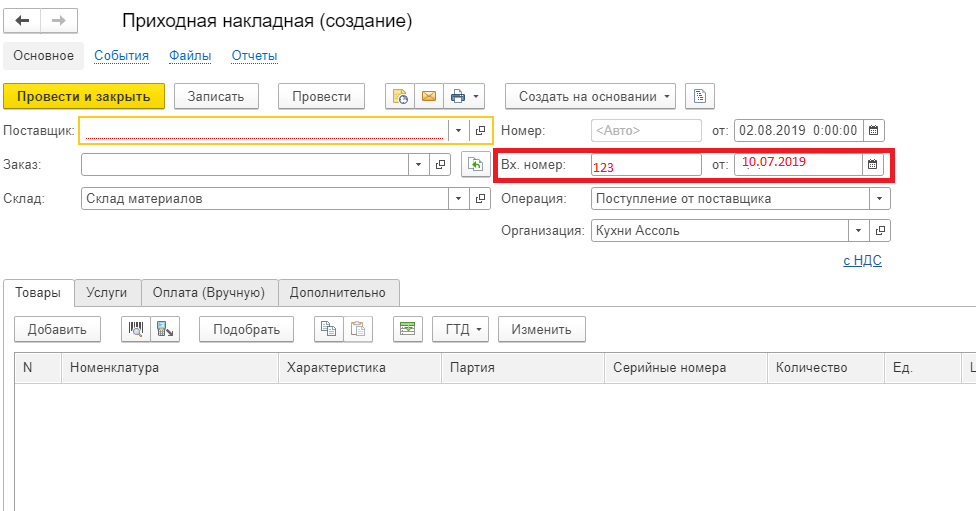 Так же при сознании нового заказа и выборе акта должен заполнятся остаток из ранее удаленных товаров или не показывать акт, если он списан полностью ранее. Предусмотреть возможность увидеть что акт списан полностью.